DAYDREAMS OF A PASTOR…The Fourth of July, we commemorate the Declaration of Independence. We celebrate this day with ceremonies of various kind celebrating the history, government, and traditions of the United States of America. Let me wish you all a happy, wonderful and joyful celebration. It is much more than commemorating the anniversary of our free Statehood. It’s a moment of celebration, a day to pay tribute to all the pioneers who struggled and sacrificed their life for the Nation.  It is also a special day to remember all those men and women in the armed forces who made the supreme sacrifice in order for us to keep our precious gift of freedom.  Let us join our hands together for the integrity of the nation. Let us pray that the God will continue to bless America, the home of the free and the land of the brave. Be Proud of who you are, it gives us hope and good thoughts to contain life in the right way, and teaches us a lesson how we can serve our life to save and protect it. Wishing you all a wonderful day!Daydream III think this is so appropriate to thank Lucille Farrell for the service she has done for our parish. As she stated in her retirement notice, it has been a pleasure and privilege for her to have served the past 32 years as office manager of St. James. I don’t think this is a short period of time. She dedicated herself to this job as secretary and office manager. She worked so faithfully and with much enthusiasm every day. Since my arrival here in Danielson, I have learned a lot from her.  You know it is great to learn from experienced people. I am sure Lucille will continue associating with us through her voluntary service in the way she can. And I appreciate her willingness. Thank you Lucille from the bottom our hearts for the love you cherished with the La Salette missionaries and with the whole parish community. May God bless you!   Fr. Roy Parayil, M.S.THIRTEENTH SUNDAY IN ORDINARY TIMEFirst Reading: 2 Kings 4:8-11, 14-16a
A woman in Shunem believed strongly in the holiness of the prophet Elisha. To reward her, Elisha promised that she and her aging husband would, within the year, be the parents of a son.
 
Second Reading: Romans 6:3-4, 8-11
Paul explains to the Romans that by immersion in water at baptism, they “die” to their sins; by rising from the water, they rise from “death and sin” to new life in Christ.
 
Gospel: Matthew 10:37-42
With simplicity, Jesus tells his apostles that everyone should love him above all others -- father, mother, son or daughter. He adds, “He who welcomes you, welcomes me.”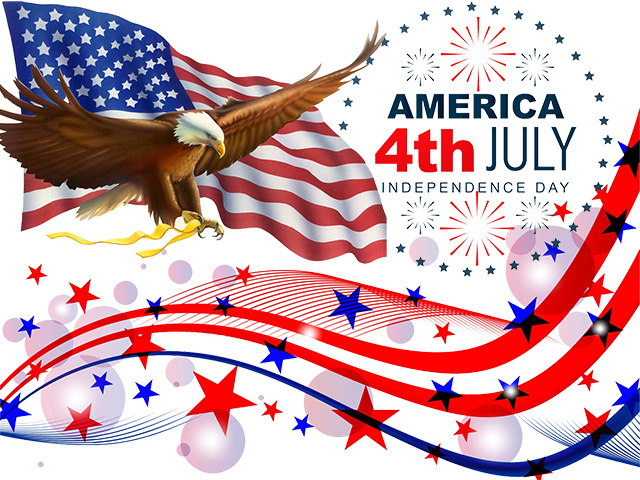 God, source of all freedom, this day is bright with the memory of those who declared that life and liberty are your gift to every human being. Help us to continue a good work begun long ago. Make our vision clear and our will strong: that only in human solidarity will we find liberty, and justice only in the honor that belongs to every life on earth. Turn our hearts toward the family of nations: to understand the ways of others, to offer friendship, and to find safety only in the common good of all. We ask this through Christ our Lord. R/. AmenWelcome We welcome our new office staff Denise Lewis and Diane Charron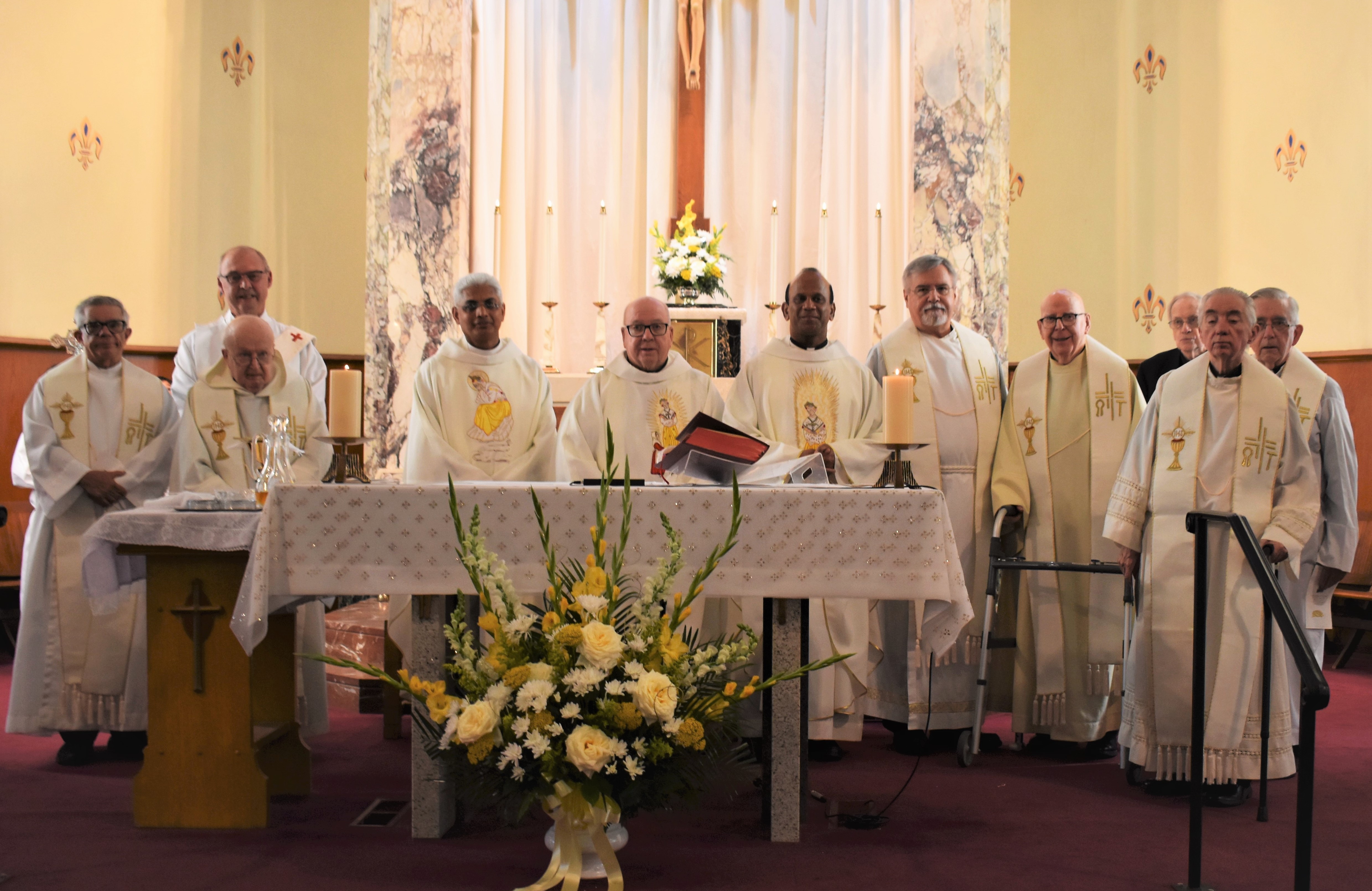 Golden Jubilee celebration of Fr. Thomas Sickler, M.S     “Fr. John O’Neill Memorial FundDear Parishioners and friends, We all know the love Fr. John O’Neill, M.S. had for St. James School. The School had a place in his heart and he dedicated his life for the betterment of the school.To honor Fr. John and for the continuous support of the school we have started a fund called, “Fr. John O’Neill Memorial Fund”. A new account has been opened for this special purpose. All those who would like to support St. James School please make your check payable to St. James Church and in the memo; please specify – Fr. John O’Neill Memorial Fund. Thank you for your continued support,   Fr. Roy                                    PARISH EVENTSWednesday – Devotion to the Infant Jesus of PragueEvery Wednesday at 8:30AM.Rosary for Vocations - Tuesdays and Thursdays at 8.30AM. Wednesday – Bingo in the Church Hall at 7PM.Men’s Bible Study – Fourth Monday of every Month at 7PM in the Church Hall.Holy Hour – Every Third Monday of the Month.Our next Holy Hour is July 17, 2023.THE VIGIL LIGHTS… are burning brightly in prayer for Fr. Rene Parent as he celebrates his Birthday on July 2nd.MARIAN SHRINE FLOWER ARRANGEMENT… The flower arrangement for our Holy Mother for the week of 7/01 is open to volunteers. The flower arrangement for the week of 7/9 is donated in memory of Richard Grenier by Marguerite and family. WEEKLY OFFERING…..……….…..$5,803.007/2 – School Support7/9 – Renovation FundOur Lady of La Salette Parish, BrooklynAdoration of our LordHe gave the ultimate sacrifice for us! May we sacrifice one hour a week to be with Him? Visit Him during Eucharistic Adoration. There is always a need for faithful adorers. Please consider committing to a specific hour. Silent Adoration begins at 8.30 am following the 8.00 am Mass on Wednesdays and continues until 6.45 pm. Call the rectory for more information – 860-774-6275 Schedule for July 8th and July 9th                                  4:30PM	                           7:00AMCelebrant:         Fr. Rene Parent	        Fr. Roy ParayilE. Minister:        Sandra Lepine       	        John Lupien	           Louis Lepine		        Susan Griffiths(L)	           Diane Charron	        	                                         Ralph Oriola(L)			         	                  9:00AM	                          11:00AMCelebrant:         Fr. Rene Parent                  Fr. Roy ParayilE. Minister:         Stephen Houle                   MichelleBrady	           Bev Richardson	     John Brady                           Adam Brindamour(L)	     Erika Lorange(L)MASSES			            MONDAY, July 3, Saint Thomas, Apostle  9:00AM    Arlene Morkis…by Alice Sears  9:00AM    Ovila Charron…by familyTUESDAY, July 4, Independence Day  9:00AM     Edward & Irene Stack…by Bev Richardson    9:00AM     For all of our Veterans deceased and living WEDNESDAY, July 5, Saint Anthony Zaccaria, Priest			Saint Elizabeth of Portugal    9:00AM     John & Cheryl Boland…by the Miller children      9:00AM     For our Parishioners  9:00AM     Julia Szimanouskas…by familyTHURSDAY, July 6, Saint Maria Goretti, Virgin & Martyr  9:00AM     Lucien J. Desilets…Month’s Mind…by family  9:00AM     For our Priests…by Cynthia Roberts              9:00AM   Jamie Caron…30th Anniversary…by Ernie CaronFRIDAY, July 7,   9:00AM     Ben Desaulnier…by family          9:00AM     Fr. John O’Neill…by PaulSATURDAY, July 8, Blessed Virgin Mary  4:30PM     Stephen & Henrietta Kuszaj…by family   4:30PM     Aldo Cassettari…by daughter SUNDAY, July 9, Fourteenth Sunday in Ordinary Time  7:00AM     Lorina Grenon…by Paul Grenon  7:00AM     Mary Egan…by David & Judy Rzucidlo  9:00AM     Lillian & Alphonse Bisson…by estate  9:00AM     Ted Magao (the Barber)…by Charlotte & Sean 11:00AM    Cindy Aulie…by Scott & Phyllis Morrison 11:00AM    Winona Skawinski…by Marcia & Brian Bardin                             LASALETTE MASSESIn memory of Frederick & Adelyn BodenschatzIn memory of David & Sophie Hovat by son, Joseph		2023 Masses Available:4:30PM… 9/23; 9/30; 10/07; 12/30 7:00AM… 9/10; 9/17; 10/01; 10/08; 10/15; 10/22; 11/05; 9:00AM…  7/11; 8/02; 8/04; 8/11; 8/14; 8/15; 8/16; 8/17; 8/18; 8/21; 8/22; 8/23; 8/24; 8/25; 8/28; 8/29; 8/30; 9/05/9/06; 9/08;10/08; 11/05; 11/12; 12/03; 12/10; 12/24; 12/31.11:00AM… 7/16; 7/30; 8/13; 9/10; 9/17; 9/24; 10/01; 10/08; 10/15; 10/29; 11/12; 12/3; 12/10; 12/17; 12/24; 12/31.  There are still 9AM Weekday Mass openings available for the 2023 year. Please call or place intentions in the basket. We are now taking Mass intentions for the 2024 year. Please place Mass Intentions for weekdays & weekends in the collection basket. Please include a phone number. Mass stipends are 10.00   Banns of OrdinationThe following men will be called to the Order of Permanent Deacon on Saturday, July 8, 2023:Mr. Joseph DelaneyMr. Mark DesrosiersMr. Christopher HammondMr. David ImhofMr. Ronald KrystofikShould you know of any reason why these men should not be ordained Permanent Deaconsplease write to:The Most Reverend Michael R. Cote, Bishop of Norwich201 BroadwayNorwich, CT 06360SIGN-UP- SHEET FOR WEEK OF PRAYER AT HOMEThe sign-up sheet for a week of prayer at home for vocations is at the main entrance of the church.We humbly request all families to pray for vocations. Set aside a few minutes praying for vocations and inspiring our children at home. Please sign-up for a week of prayer. Those who sign up for the weekly prayer will dedicate themselves by praying the Rosary and Vocation Prayer from Sunday through Saturday. Let us continue to pray for an increase of vocations to the Priesthood and Religious life.PRAYER AT HOME - The week of 7/01 – open to volunteers. The week of 7/8 – vocation prayers are offered by Richard Grenier and Ann, Maggie and family. PRAYER FOR VOCATIONS…Loving and generous God, it is You who call us by name and ask us to follow You. Help us to grow in the love and service of our Church as we experience it today. Give us the energy and courage of Your Spirit to shape its future. Grant us faith-filled leaders who will embrace Christ’s mission of love and justice. Bless St. James parish by raising up dedicated and generous leaders from our families and friends who will serve Your people as Priests, Deacons, Brothers, Sisters and Lay Ministers. Inspire us to Know you better and open our hearts to listen to Your call. We ask this through Christ our Lord… Amen. Our Lady of La Salette, Reconciler of Sinners, pray without ceasing for us who have recourse to You.PRAYER TO ST. MICHAELSt. Michael the Archangel, defend us in battle. Be our defense against the wickedness and snares of the devil. May God rebuke him, we humbly pray, and do Thou, O Prince of the heavenly host, by The power of God, thrust into hell Satan and all the evil spirits who prowl about the world seeking the ruin of souls. Amen.     S.O.S…SAVE OUR SCHOOLSt. James School wishes to thank Aida Bissonnette, Carol A. Marchesseault, Richard & Diane Allen, Pauline M. Caron and Roland & Judith Duprey for their generous donations in memory of Joy Chartier. We also want to thank Mr. & Mrs. Walter R. Payant, Jr. for their generous donation in memory of Peter Riel. We ask you to consider making a voluntary donation on the occasion of a death of a loved one (in lieu of flowers). POURINGS AND PASSAGES BOOKSTORE… A used book store and coffeehouse is now open at 103 Main Street, Danielson, CT.  Hours of operation are Wednesdays to Saturdays, 10AM to 5PM.   The store is closed Sunday to Tuesday, holidays and snowy days. Please patronize, promote and support our bookstore.  Net profits benefit St. James School.   For more info, please call 860-774-1712, (Wednesdays to Saturdays) or leave a message.  God bless you all!  JimATTENTION PARENTS WITH CHILDREN AGES 4-12Are you interested in a great educational experience for your child?IMAGINE    a school where no grade has more than                                                                                                      30 students…IMAGINE    a school where you have the opportunity                                        to know the names of all the children in                                                  your child’s class, and their parents…IMAGINE    a school where the values of              RESPECT & COMMUNITY SERVICE               are part of the curriculum…IMAGINE    a school where athletic programs and                    other extra-curricular activities thrive…IMAGINE    a school with a focus on religious              education…IMAGINE    a school with convenient before and after                                             school programs…IMAGINE    this school is only minutes away in Danielson             Danielson   EXPERIENCE ST. JAMES SCHOOL – 860.774.3281   PARISHIONER REGISTRATION...if you are new to the Parish or have not yet registered we welcome you.  Please   fill out the form below and place it in the collection basket so our records can be updated.                                      PARISH UPDATENAME:_______________________________________MAILING ADDRESS:___________________________CITY/STATE/ZIP:__________________________            PHONE NUMBER:_____________________________                            Check one:   __I am a new parishioner      	         __I have an address correction to make                                                      __I would like to receive weekly                           envelopesDiocesan News….	ANNIVERSARY MASS REGISTRATION –All couples married 25 & 50 years or celebrating any significant anniversary are invited to attend the 2023 Silver and Golden Jubilee Anniversary Mass celebrated by Bishop Michael R. Cote at the Cathedral of St. Patrick in Norwich on Sunday, September 10, 2023, at 2 P.M. Registration is required. To do so, send the following information:  husband and wife’s name, address, telephone number, wedding date, anniversary being celebrated and parish to Mary-Jo McLaughlin, Catholic Family Services Coordinator, 199 Broadway, Norwich, CT 06360, call 860-848-2237, Ext 312, or email at mmclaughlin@norwichdiocese.net. The deadline for registering is Monday, August 14. This is a firm date, so please register early. Couples may also email a recent digital photo of themselves in a jpeg format to the email address to be included in a gallery of pictures on the Diocesan Website.  SIGN-UP TODAY FOR THE 2023 CLUB.We appreciate your support.  All proceeds benefit St. James School.  Please sponsor new members so we can fill the club.   Dues are only $20.00 for the remaining 4 drawings. MONTHLY AWARDS: $2,000.00 in awards are given away each month…20 awards monthly, 240+ chances to win.CHANGE OF ADDRESS:  Please inform Kathy Hall (860)774-7635 of any address changes.   Kathy is the “keeper of the records”.OUR NEXT DRAWING WILL BE HELD ON SUNDAY, JUNE18TH, AT 8:30AM IN THE CHURCH HALL.    PLEASE SPONSOR A NEW MEMBER SO WE CAN FILL THE CLUB.    If you have any questions concerning dues etc.  Please call Kathy Hall (860) 774-7635.MARCH DRAWING    $1000	  Kathy Hall		        433            $25  Lucille Bernier		         12           	     Door Prize:    Janet Shay        300	  Heather & Daniel Cregg	        240	          $25  Joseph Ashmore		         23 	     	     Door Prize:    Tammy Miner            200    Connor & Harper Depasse	        463            $25  Valerie Barbeau		       766        100    Cheryl Roberts		        750	          $25  Barbara Barrette		       968		          50  	  Amanda & Ryan Lajoie	        253             50    Jean George Pelletier	        580                                 													     $20.00 Winners are:			         Gary Baker		        246	         Joan Daignan		 742					Diane Landers		          61	         Barbara & Clyde Porter	 250	    		Kerri & Joe Beaudreault	            5           Cathleen Dunlop		 432                Kathleen Gerardi		        861	         Jessica & Steven Pereira	 364                Dorothea Couto		        372           Rita LaBelle			 346__________________________________________________________________________________________________ APRIL DRAWING       $1000	  David LaBelle		676             	 $25  Sheri & Joe Montecalvo	577	         Door Prize:     Joanne Wippert        300	  Ron & Charlotte Litke	  47		 $25  John & Joan Lambert		153	         Door Prize:     Joan Lambert        200    Mickey Whittenburg	647		 $25  Chris & Missy Mailhot		698        100    Donna Chevrette		489	  	 $25  Richard Theriaque		157          50  	  Kim & Richard Brooks	178             50    Joan Fortin		634                                   									 $20.00 Winners are:				Daniel Kimball		944      	  Margaret Burridge	200		Nancy Cole		589 					  Patti Noren		891		Diana Sorel		  97	    		                  Sarah & William Nattress	587     		Richard La Belle		461		                                                               Kristen Langlois		428		Bob & Lucille Farrell	736	  Robert Dragon		314 		REGISTRATION FORM - SPONSOR A NEW MEMBER TODAY   SO WE CAN FILL THE CLUB                                           S.J.S.A.  2023 THOUSAND CLUB REGISTRATION FORM FOR NEW CLUB                                                    Your choice of number if available___________(no guarantees) SPONSORS NAME:________________________________                                                                                                                                                               Please Print			YOU DO NOT HAVE TO HAVE A SPONSOR TO JOIN THE CLUBNAME:_______________________________________________________________PHONE:_________________ADDRESS:____________________________________________________________________________________CITY/TOWN:_______________________________________STATE:__________________ZIP CODE:______________EMAIL:___________________________________________